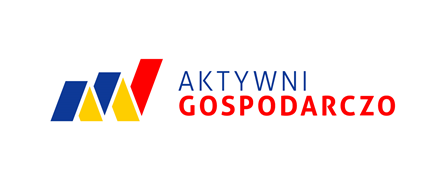 Tomaszów Mazowiecki, dnia 24 sierpnia 2023 r.REGULAMIN uczestnictwa w Targach Nowych Technologii 2023, w ramach projektu pn. „AKTYWNI GOSPODARCZO – kompleksowa promocja potencjału gospodarczego miasta Tomaszowa Mazowieckiego” dofinasowanego ze środków Regionalnego Programu Operacyjnego Województwa Łódzkiego na lata 2014–2020§ 1.DefinicjeTargi – Targi Nowych Technologii 2023 organizowane w ramach projektu pn. „AKTYWNI GOSPODARCZO – kompleksowa promocja potencjału gospodarczego miasta Tomaszowa Mazowieckiego” dofinasowanego ze środków Regionalnego Programu Operacyjnego Województwa Łódzkiego na lata 2014–2020.Realizator/beneficjent – Gmina Miasto Tomaszów Mazowiecki.Organizator - firma SUN & MORE Sp. z o.o. z siedzibą w Szczecinie, ul. Madalińskiego 8 lok. 215, 70-101 Szczecin, wpisana do Krajowego Rejestru Sądowego prowadzonego przez Sąd Rejonowy w Olsztynie, VIII Wydział Gospodarczy Krajowego Rejestru Sądowego pod nr  0000391787, posiadająca NIP 8513151613, Regon  321023030.Wystawca – mikro, małe lub średnie przedsiębiorstwo mające siedzibę na terenie województwa łódzkiego z branży: nowoczesne technologie budowlane, odnawialne źródła energii, ekologia, nowe technologie, elektromobilność.§ 2.Postanowienia wstępneRegulamin uczestnictwa przedstawicieli sektora MŚP z terenu województwa łódzkiego 
w Targach, zwany dalej  „regulaminem”, określa:cel uczestnictwa,zasady rekrutacji,zasady uczestnictwa, w tym prawa i obowiązki uczestników targów.Uczestnictwo w targach realizowane jest w ramach projektu pn. „AKTYWNI GOSPODARCZO – kompleksowa promocja potencjału gospodarczego miasta Tomaszowa Mazowieckiego” dofinansowanego ze środków Regionalnego Programu Operacyjnego Województwa Łódzkiego na lata 2014 – 2020, którego beneficjentem jest Gmina Miasto Tomaszów Mazowiecki.W targach, w charakterze wystawców, mogą wziąć udział przedsiębiorcy reprezentujący sektor mikro, małych i średnich przedsiębiorstw rozumianych zgodnie z załącznikiem I Rozporządzenia Komisji (UE) nr 651/2014 z dnia 17 czerwca 2014 r. uznającym niektóre rodzaje pomocy za zgodne z rynkiem wewnętrznym w zastosowaniu art. 107 i 108 Traktatu oraz:zarejestrowani i prowadzący działalność na dzień podpisania umowy o dofinansowanie uczestnictwa w targach,z terenu województwa łódzkiego,prowadzący  działalność  odpowiadającą  specyfice targów, tj. branży: nowoczesne technologie budowlane, odnawialne źródła energii, ekologia, nowe technologie, elektromobilność.Termin i miejsce targów: 21-22.09.2023 r., Arena Lodowa w Tomaszowie Mazowieckim, 
ul. Strzelecka 24/26.Uczestnictwo w targach stanowi pomoc de minimis dla przedsiębiorców, która jest udzielana zgodnie z rozporządzeniem Ministra Infrastruktury i Rozwoju z dnia 19 marca 2015 r. w sprawie udzielania pomocy de minimis w ramach regionalnych programów operacyjnych na lata 2014–2020 (Dz. U. 2021, poz. 900). Za organizację targów odpowiada wykonawca zamówienia pn. „Organizacja imprezy 
pn. TARGI NOWYCH TECHNOLOGII” wyłoniony w drodze przetargu, tj. firma SUN & MORE Sp. z o.o. z siedzibą w Szczecinie, ul. Madalińskiego 8 lok. 215, 70-101 Szczecin, wpisana do Krajowego Rejestru Sądowego prowadzonego przez Sąd Rejonowy w Olsztynie, VIII Wydział Gospodarczy Krajowego Rejestru Sądowego pod nr  0000391787, posiadająca NIP 8513151613, Regon  321023030.§ 3.Cel organizacji targówCelem targów jest wykreowanie wizerunku Tomaszowa Mazowieckiego jako obszaru, który sprzyja przedsiębiorcom i przedsiębiorczości, dzięki wdrażanym działaniom mającym na celu stworzenie jak najlepszej bazy dla rozwoju i ekspansji przedsiębiorczości na terenie miasta, powiatu i poza jego granice, poprzez zapewnianie nowoczesnej wysoko wykwalifikowanej kadry, organizację wsparcia doradczego i infrastrukturalnego.§ 4.Zasady zgłaszania uczestnictwaPrzedsiębiorca składa formularz uczestnictwa do dnia 15.09.2023 r. Wzór formularza uczestnictwa stanowi załącznik nr 1 do niniejszego regulaminu.Do formularza uczestnictwa należy załączyć Wniosek o udzielenie pomocy de minimis oraz formularz informacji przedstawianym przy ubieganiu się o udzielenie pomocy 
de minimis. Wzór wniosku stanowi załącznik nr 2 do niniejszego regulaminu. Dokumenty rekrutacyjne, o których mowa w pkt 1 i 2 podpisuje osoba/osoby reprezentujące firmę w sposób tradycyjny (wersja papierowa przesłana skanem) 
lub elektronicznym podpisem kwalifikowanym. Dokumenty rekrutacyjne, o których mowa w pkt 1 i 2, należy przesłać w formie załącznika na adres e-mail: ………………………………………….  Z wystawcą spełniającym wymagania ujęte w § 2 ust. 3 niniejszego regulaminu zawierana jest umowa o dofinansowanie jego udziału w targach, której wzór stanowi załącznik nr 3 do niniejszego regulaminu.§ 5.Koszty uczestnictwaKoszty uczestnictwa przedsiębiorców w targach pokrywane przez Gminę Miasto Tomaszów Mazowiecki z budżetu projektu pn. „AKTYWNI GOSPODARCZO – kompleksowa promocja potencjału gospodarczego miasta Tomaszowa Mazowieckiego” dofinansowanego ze środków Regionalnego Programu Operacyjnego Województwa Łódzkiego na lata 2014 – 2020 obejmują:wynajem powierzchni wystawienniczej, stoisko wystawiennicze w kolorze białym z wykładziną na podłodze o wymiarach 4 m dł. / 3 m gł. / 2,5 m wys. z wyposażeniem w 3 krzesła, 1 stolik, kosz na śmieci, 
4 przysufitowe punkty oświetlenia LED, 2 gniazdka elektryczne, dostęp do energii elektrycznej, WiFi, oznakowanie graficzne stoiska wystawienniczego,ochronę targów,udział w wykładach szkoleniowych związanych z tematyką targów,korzystanie z przestrzeni na organizację spotkań/rozmów b2b dla każdego przedstawiciela MŚP z potencjalnymi kontrahentami w trakcie Targów.Koszty związane z transportem, dietami pobytowymi, noclegami, aranżacją stoisk wystawienniczych, wyżywieniem, koszty transportu materiałów informacyjno-promocyjnych, koszty transportu produktów i eksponatów oraz ewentualne inne koszty dodatkowe, związane z uczestnictwem w targach (np. związane z ewentualną koniecznością wykonania testów diagnostycznych na SARS-CoV-2, w kontekście obowiązujących w danym terminie przepisów), przedsiębiorcy pokrywają 
we własnym zakresie. § 6.Zasady uczestnictwaW targach mogą uczestniczyć wystawcy prezentujący ofertę zgodną z zakresem tematycznym wskazanym w § 2 ust. 3 pkt 3 niniejszego regulaminu. Niedozwolone jest eksponowanie towarów niezgodnych z tematyką targów.Organizator przydziela lokalizację powierzchni wystawienniczej uwzględniając kolejność zgłoszeń, projekt zabudowy oraz wymagania wystawcy, w miarę jej dostępności, posiadanych możliwości i warunków organizacyjno-technicznych.Organizator ma prawo do zmiany lokalizacji powierzchni wystawienniczej, co nie stanowi zmiany umowy o uczestnictwo w targach i nie rodzi po stronie wystawcy jakichkolwiek roszczeń względem organizatora. O zmianie lokalizacji powierzchni wystawienniczej wystawcy, organizator poinformuje pocztą elektroniczną na wskazany w formularzu uczestnictwa adres e-mail. Organizator ma prawo do zmiany lokalizacji i numeracji powierzchni wystawienniczej, 
co nie stanowi zmiany umowy o uczestnictwo w targach i nie skutkuje powstaniem roszczeń względem organizatora. O zmianie lokalizacji i numeracji powierzchni wystawienniczej wystawcy, organizator poinformuje pocztą elektroniczną na wskazany 
w formularzu uczestnictwa adres e-mail.Wystawca, jeśli chce prowadzić sprzedaż jakichkolwiek produktów jest zobowiązany 
do uzyskania w tym zakresie pisemnej zgody organizatora, a także posiadania kasy fiskalnej, zgodnie z obowiązującymi przepisami.Wystawca zobowiązuje się do posiadania licencji i zgód na wszystkie przedmioty znajdujące się na stoisku. Zabudowa indywidualna wykonana przez wystawcę wymaga uprzedniej akceptacji przez organizatora.Uczestnik ma prawo eksponować i reklamować swoje produkty (towary i/lub usługi) wyłącznie na przydzielonej powierzchni wystawienniczej i to pod warunkiem, że jego eksponaty nie zasłonią sąsiednich ekspozycji oraz nie zakłócą normalnego toku pracy innych wystawców, a także są zgodne z zakresem tematycznym targów. Uczestnik nie ma prawa używania urządzeń nagłaśniających lub innych, które mogą zakłócić normalny tok pracy.Umieszczanie reklam wystawców lub inne działania promocyjne poza obrębem wykupionego stoiska wymagają pisemnej zgody organizatora.Zabrania się wystawcom oraz innym uczestnikom promowania na terenie targów innych obiektów targowych oraz wydarzeń targowych w czasie trwania targów. Zakaz ten nie obejmuje promowania kolejnych edycji Targów Nowych Technologii. Organizator ponosi odpowiedzialność za szkody wyrządzone wystawcy lub innemu uczestnikowi targów z winy umyślnej organizatora lub osoby działającej w jego imieniu.Organizator nie ponosi odpowiedzialności za uszkodzenia, kradzież oraz zniszczenie przedmiotów znajdujących się na stoisku wystawcy wywołane przez osoby trzecie, 
za które nie ponosi odpowiedzialności np. innych odwiedzających, innych wystawców.Odpowiedzialność za przedmioty znajdujące się na stoisku wystawcy ponosi sam wystawca.Wystawca zobowiązany jest do dostarczenia we własnym zakresie przedmiotów 
na stoisko oraz do ich usunięcia po zakończeniu targów w wyznaczonym na demontaż terminie.Wystawca ponosi odpowiedzialność za szkody wyrządzone organizatorowi lub osobom trzecim przez wystawcę lub osoby trzecie, za które ponosi odpowiedzialność.O zaistnieniu każdego zdarzenia wywołującego szkodę lub grożącego jej wywołaniem, wystawca zobowiązany jest niezwłocznie powiadomić organizatora.Organizator zaleca wystawcy zawarcie stosownych umów ubezpieczeń majątkowych 
w zakresie ryzyk związanych z targami oraz ubezpieczenie od odpowiedzialności cywilnej za ewentualne szkody wyrządzone w związku z udziałem w targach.Produkty i wyroby prezentowane podczas targów powinny posiadać świadectwa oceny zgodności z wymaganymi normami, w szczególności z normami dot. bezpieczeństwa tych produktów i wyrobów.Wystawca oświadcza, że posiada prawa autorskie, niezbędne licencje i prawa 
do produktów znajdujących się na stoisku wystawienniczym lub którymi wystawca się posługuje. Organizator nie ponosi odpowiedzialności względem wystawców, podwystawców oraz podmiotów trzecich za naruszenie ich praw własności intelektualnej (w tym. wzoru przemysłowego, wzoru użytkowego, znaku towarowego), praw autorskich 
i praw pokrewnych, oznaczenia geograficznego, know-how itp., będące skutkiem nieprawdziwości powyższego oświadczenia.Organizator nie ponosi odpowiedzialności za przerwy w dostawie mediów i usług, spowodowane okolicznościami niezawinionymi przez organizatora, w tym będącymi 
po stronie dostawcy tych mediów i usług oraz za szkody spowodowane działaniem siły wyższej jak strajk, zamieszki, pożar, uderzenie pioruna, huragan, powódź, grad, deszcz, epidemia. Dotyczy to również okresu po zakończeniu targów, kiedy eksponaty, urządzenia pozostają na terenie targowym.Wystawca zobowiązany jest we własnym zakresie ubezpieczyć się z tytułu odpowiedzialności cywilnej, a także ubezpieczyć swoje mienie wnoszone na tereny organizatora, zarówno na okres trwania targów, jak i na okres montażu i demontażu.Wszelkie reklamacje i roszczenia wynikające z udziału w targach winny być zgłaszane 
w formie pisemnej najpóźniej do ostatniego dnia targów. Po upływie tego terminu żadne reklamacje i roszczenia nie będą uwzględniane. Wszelkie porozumienia pomiędzy wystawcą a organizatorem, a także wszelkie decyzje z nich wynikające wymagają formy pisemnej pod rygorem nieważności.Wystawca może rozpocząć prace montażowe w dni wyznaczone na montaż, których termin zostanie podany na stronie internetowej targów najpóźniej na 7 dni przed pierwszym dniem targów, Organizator może również zarządzić przerwanie prac, jeżeli uzna, że naruszają one Regulamin obiektu lub zagrażają porządkowi albo bezpieczeństwu osób lub mienia, o czym niezwłocznie poinformuje wystawcę ze wskazaniem powodu. Przed rozpoczęciem montażu stoiska wystawca zobowiązany jest przedstawić 
do akceptacji projekt techniczny stoiska wraz z rzutami oraz wizualizacją, najpóźniej 
na 10 dni przed pierwszym dniem montażowym targów.W czasie montażu i demontażu stoisk zabronione jest prowadzenie prac związanych 
ze spawaniem, szlifowaniem, lub innych, powodujących zapylanie lub zagrożenie pożarowe.Wystawca zobowiązany jest po montażu i demontażu stoiska do usunięcia wszelkich pozostałości i uprzątnięcia stoiska i jego bezpośredniej okolicy. Wystawca zobowiązany jest przez cały okres dysponowania powierzchnią wystawienniczą dbać o porządek na stoisku i w ciągach komunikacyjnych wokół stoiska. Zabrania się zastawiania drogi pożarowej i korytarza. Wystawca zobowiązany jest do przestrzegania norm prawnych i technicznych, budowlano-montażowych, bhp, sanitarnych i przeciwpożarowych.Wystawca zobowiązany jest do oznaczenia szklanych powierzchni stoiska wystawienniczego, w celu uniknięcia uderzenia w nie przez innych uczestników targów 
i zwiedzających.Wystawca zobowiązany jest w trakcie targów oraz montażu i demontażu 
do zabezpieczenia na swój koszt eksponatów oraz rzeczy znajdujących się na stoisku wystawienniczym przed uszkodzeniem albo zniszczeniem.Wystawca zobowiązany jest udostępnić stoisko dla zwiedzających w dniach i godzinach otwarcia targów.Opuszczenie stoiska przez wystawcę w godzinach otwarcia targów dla zwiedzających wymaga zgody Organizatora po uprzednim pisemnym zgłoszeniu w punkcie organizacyjnym.Organizator nie ponosi odpowiedzialności za rzeczy wystawcy pozostawione na opuszczonym stanowisku podczas montażu i demontażu oraz w czasie trwania imprezy targowej. W przypadku pozostawienia rzeczy wystawcy po okresie demontażu na terenie obiektu targowego rzeczy te uznaje się za porzucone w zamiarze wyzbycia się ich własności, przy czym w pierwszej kolejności organizator skontaktuje się z wystawcą wzywając go do usunięcia rzeczy i wyznaczy mu termin minimum 1 dzień.Wszyscy uczestnicy targów zobowiązani są przestrzegać powszechnie obowiązujących norm i zasad BHP, p/poż. i sanitarnych oraz niniejszego Regulaminu i innych regulaminów, obwiązujących w miejscu odbywania się targów oraz stosować się do poleceń służb zabezpieczenia p/poż.Wystawca jest zobowiązany do przestrzegania poleceń porządkowych, wydawanych przez przedstawiciela organizatora. Na terenie targów obowiązuje zakaz palenia tytoniu, poza miejscami do tego wyznaczonymi, używania otwartego ognia oraz eksploatowania grzejnych urządzeń elektrycznych. Zabronione jest wnoszenie na teren targów broni, amunicji, napojów alkoholowych, materiałów wybuchowych oraz substancji drażniących lub pożarowo niebezpiecznych. Zabronione jest zastawianie dróg ewakuacyjnych oraz dojść i dojazdów do urządzeń przeciwpożarowych. Wystawca i osoby reprezentujące jego prawa zobowiązani są do noszenia w widocznym miejscu identyfikatorów wydanych przez organizatora oraz do poddawania się procedurom kontrolnym, prowadzonym na zlecenie organizatora przez licencjonowaną agencję ochrony osób i mienia, czuwającą nad bezpieczeństwem targów oraz służby p.poż. Organizator nie ponosi odpowiedzialności za szkody wyrządzone na parkingu. Na teren targów obowiązuje zakaz wprowadzania zwierząt, a także wprowadzania rowerów, deskorolek, rolek, hulajnóg, skuterów, segway’ów oraz podobnego sprzętu.Wystawca wyraża zgodę na promowanie jego firmy przez organizatora i udziela w tym zakresie organizatorowi licencji niewyłącznej nieodpłatnej, nieograniczonej terytorialnie, ani czasowo na wykorzystanie przez organizatora nazwy firmy, logo, a także zdjęć wystawcy przekazanych organizatorowi, w tym treści opublikowanych na stronach internetowych oraz social mediach wystawcy oraz zdjęć i materiałów filmowych stworzonych przez organizatora (dalej: materiały), w celu ich umieszczenia na facebooku, instagramie lub stronach internetowych organizatora oraz niżej wymienionych polach eksploatacji:w zakresie utrwalania i zwielokrotniania materiałów - wytwarzanie określoną techniką egzemplarzy;materiałów przekazanych organizatorowi, w tym techniką drukarską, reprograficzną, zapisu;magnetycznego oraz techniką cyfrową;w zakresie obrotu egzemplarzami, na których materiały utrwalono w ramach promocji targów, do których przygotowywane będą wykorzystane materiały graficzno-promocyjne lub logo;w zakresie rozpowszechniania udostępnionych materiałów w sposób inny niż określony powyżej – poprzez publiczne wykonanie, wystawienie, wyświetlenie, odtworzenie oraz nadawanie i reemitowanie, rozpowszechnianie, a także publiczne udostępnianie Materiałów w taki sposób, aby każdy mógł mieć do niego dostęp 
w miejscu i w czasie przez siebie wybranym (w Internecie), w tym umieszczanie 
na plakatach, banerach, flagobanerach, plakatach, ulotkach lub innych materiałach drukarskich.§ 7.Ochrona danych osobowychAdministratorem danych osobowych jest Prezydent Miasta Tomaszowa Mazowieckiego.Dane osobowe wystawców targów będą przetwarzane wyłącznie w celu realizacji zadania objętego niniejszym regulaminem, w szczególności na potrzeby rekrutacji, potwierdzenia kwalifikowalności wydatków, udzielenia wsparcia uczestnikom targów, ewaluacji, monitoringu, kontroli, audytu, sprawozdawczości oraz działań informacyjno-promocyjnych w ramach projektu pn. „AKTYWNI GOSPODARCZO – kompleksowa promocja potencjału gospodarczego miasta Tomaszowa Mazowieckiego” dofinansowanego w ramach Regionalnego Programu Operacyjnego Województwa Łódzkiego na lata 2014 – 2020.Informacja o administratorze danych osobowych oraz prawach przysługujących osobie, której dane dotyczą stanowi załącznik nr 4 do regulaminu.§ 8.Postanowienia końcowe Przedsiębiorcy, którzy wezmą udział w targach zobowiązani są do informowania, 
że ich uczestnictwo zostało dofinansowane w ramach projektu pn. „AKTYWNI GOSPODARCZO – kompleksowa promocja potencjału gospodarczego miasta Tomaszowa Mazowieckiego” ze środków Regionalnego Programu Operacyjnego Województwa Łódzkiego na lata 2014 – 2020.Wystawca zobowiązuje się do pełnego uczestnictwa w targach oraz przestrzegania niniejszego regulaminu oraz postanowień umowy o dofinansowanie udziału w targach.Wystawca targów zwolni Gminę Miasto Tomaszów Mazowiecki z odpowiedzialności 
za wszelkie straty, szkody i wydatki oraz z odpowiedzialności karnej i cywilnej 
oraz kosztów postępowania sądowego i ugodowego zgłaszanych przez organizatora targów w związku z jakimkolwiek działaniem lub zaniechaniem wystawcy targów/jego przedstawicieli, jak również tytułem roszczeń stron trzecich związanych z naruszeniem ich praw związanych z prezentowanymi eksponatami, usługami, materiałami i informacjami dostarczanymi bądź wykorzystywanymi przez uczestnika targów. Zabezpieczenie wynikające z tego punktu ma zastosowanie w trakcie targów i po wygaśnięciu umowy 
o dofinansowanie i stanowi dodatkowy środek prawny przysługujący Gminie Miasto Tomaszów Mazowiecki. Organizator targów nie ponosi odpowiedzialności za działania organów władz miejscowych, które skutkują wykluczeniem uczestników z udziału w targach.W prawnie dopuszczalnym zakresie Gmina Miasto Tomaszów Mazowiecki nie ponosi odpowiedzialności za:bezpieczeństwo uczestników targów w trakcie ich trwania,szkody tytułem utraty lub uszkodzenia majątku sprowadzanego przez uczestnika,inne szkody lub straty (w tym bez ograniczeń za utratę wartości bądź zysków, straty tytułem przerw w pracy, utraty danych, awarii systemu komputerowego, inne szkody handlowe). W trakcie trwania targów wykonywana będzie dokumentacja zdjęciowa. Zdjęcia ukazujące logotypy, znaki handlowe uczestników targów mogą być używane w celu promocji wydarzenia w różnych miejscach (dokumenty, Internet, prasa, media TV itd.). Uczestnik Targów wyraża zgodę na publikowanie przez Gminę Miasto Tomaszów Mazowiecki artykułów prasowych, zdjęć, informacji o produktach oraz broszur przed, 
w trakcie i po Targach, jeżeli działania te mają na celu promowanie uczestnictwa przedsiębiorcy  w targach oraz promocji projektu pn. „AKTYWNI GOSPODARCZO – kompleksowa promocja potencjału gospodarczego miasta Tomaszowa Mazowieckiego”.Uczestnicy poprzez wstęp na teren wydarzenia wyrażają zgodę na utrwalenie 
i rozpowszechnienie przez organizatora swojego wizerunku w celu informacji i promocji wydarzenia, w tym umieszczenia ich na stronie internetowej organizatora oraz na portalach społecznościowych.Wystawca gwarantuje, że wszystkie elementy graficzne oraz zdjęcia przekazane przez uczestnika stanowią materiał oryginalny, są opłacone przez uczestnika targów, 
nie stanowią podstawy do odpowiedzialności tytułem naruszenia praw autorskich.Wystawcy targów, który jest przedsiębiorcą z sektora MŚP, udzielane jest dofinansowanie ze środków Regionalnego Programu Operacyjnego Województwa Łódzkiego na lata 
2014-2020. Dzień zawarcia Umowy o dofinansowanie uczestnictwa w targach jest dniem udzielenia pomocy de minimis. Na potwierdzenie wysokości udzielonej pomocy 
de minimis wystawca otrzymuje zaświadczenie o pomocy de minimis.Pomocy de minimis nie udziela się, jeżeli łącznie z inną pomocą udzieloną określonemu przedsiębiorcy w odniesieniu do tych samych wydatków kwalifikujących się do objęcia pomocą spowodowałaby przekroczenie dopuszczalnej intensywności pomocy, określonej w przepisach mających zastosowanie przy udzielaniu pomocy innej niż pomoc de minimis.Załączniki:wzór formularza zgłoszeniowego,wniosek o udzielenie pomocy de minimis wraz z formularzem informacji przedstawianych przy ubieganiu się o pomoc de minimis.wzór umowy,klauzula informacyjna o przetwarzaniu danych osobowych.